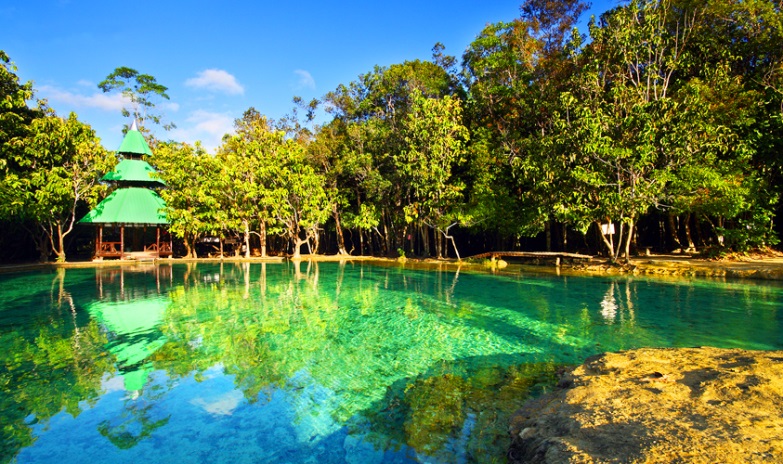 Krabi Jungle Tour Hot Spring & Emerald Pond
( Adult  1,200 Baht/Person Child 900 Baht/person )Time: 08.30 am. – 04.00 pm.   08.30 am.  Pick you up from hotel’s lobby. 09.45 am.  Arrive at  Hot Spring  relax in the unseen juggle bathtub with temperature about 40 - 50 the degree Celsius .Aside from the hot springs there are hot water pools which make like spa system, good for relaxing                           12.00 am.  Have lunch in a restaurant in front of Crystal pool‘s entrance01.00 pm.  Start hiking into the rain forest which many natural springs and pools along. The largest pool called “Emerald Pond” never dries up.            02.30 pm.  We will visit Tiger Cave,which was inhabited by the last tiger of Krabi, is now a  Buddhist temple famous for meditation.04.00 pm.  Transfer back to your hotel.Tour ItineraryInclude : Lunch, Life jacket, Fruit, Drinking water, Insurance, Dry bag, Coffee, Tea, Soft drink, Tour guide licenseExclusions :Optional tours or excursions not mentioned in the programOther meals not mentioned in the programPersonal expensesServices change 3.5% pay by credit cardsPlease bring : Sunglasses, sun-lotion, camera, dry clothes to change.RemarkOperate high season only.This program is subject to change according to the weather and sea conditions.*PRICE AND ITINERARY ARE SUBJECT TO CHANGE WITHOUT PRIOR NOTICE*